New ratio requirements 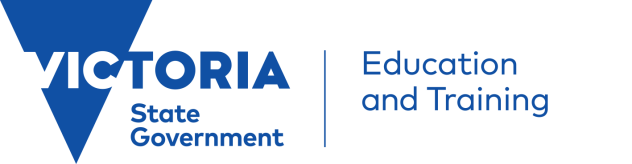 Educator configurations for funded kindergarten servicesOne room servicemust meet the educator to child ratio of 1 educator to 11 childrenat least 50% of educators must be qualified at diploma level or above (note: for funded kindergarten programs, this must include at least one ECT per group)Two room service A service with two groups running concurrently, with between a total of 45 and 55 children in attendance, must have:a minimum of five educators to meet the educator to child ratio of 1 educator to 11 childrenat least 50% of educators qualified at a diploma level or above (note: for funded kindergarten programs, this must include at least one ECT per group)In this example, the educator to child ratio is met by having one ECT and one cert III with each group of children, along with one diploma qualified educator working across the two groups.  The diploma level educator could work wherever they are most needed, across the 2 groups (including in the children’s rooms and the outdoor play space).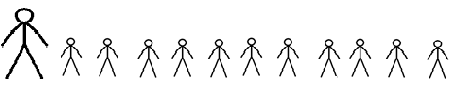 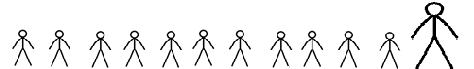 